THE LIMES MEDICAL CENTRE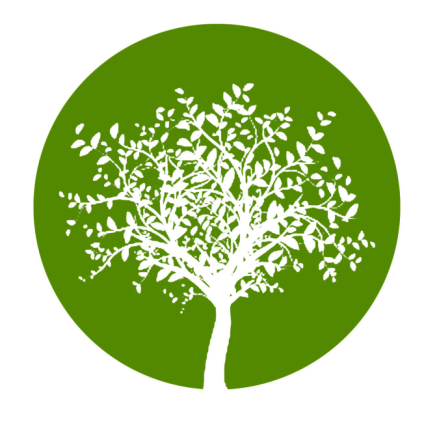 TRAVEL RISK ASSESSMENT FORM 

(TO BE COMPLETED AND RETURNED TO THE PRACTICE 
6-8 WEEKS BEFORE YOU TRAVEL)Travel risk assessment form devised by Jane Chiodini © 2012 in conjunction with resources below.Chiodini J, Boyne LO, Grieve S, Jordan A. (2007) Competencies: An Integrated Career and Competency Framework for Nurses in Travel Health Medicine.  RCM, London. www.rcn.org.ukField VK, Ford L, Hill DR, eds. (2010) Health Information for Overseas Travel.  National Travel Health Network and Centre, London, UK.  www.nathnac.orgForm devised and created by Jane Chiodini © March 2012Name:Name:Date of Birth:Date of Birth:Date of Birth:Date of Birth:Date of Birth:Date of Birth:Date of Birth:Name:Name:Male                             Female     Male                             Female     Male                             Female     Male                             Female     Male                             Female     Male                             Female     Male                             Female     Email:Be aware travel advice email may go to junk folder.Email:Be aware travel advice email may go to junk folder.Telephone number:Mobile number:Telephone number:Mobile number:Telephone number:Mobile number:Telephone number:Mobile number:Telephone number:Mobile number:Telephone number:Mobile number:Telephone number:Mobile number:Please provide a working, current email address as this will be the first point of contact.Please provide a working, current email address as this will be the first point of contact.Please provide a working, current email address as this will be the first point of contact.Please provide a working, current email address as this will be the first point of contact.Please provide a working, current email address as this will be the first point of contact.Please provide a working, current email address as this will be the first point of contact.Please provide a working, current email address as this will be the first point of contact.Please provide a working, current email address as this will be the first point of contact.Please provide a working, current email address as this will be the first point of contact.PLEASE SUPPLY INFORMATION ABOUT YOUR TRIP IN THE SECTIONS BELOW PLEASE SUPPLY INFORMATION ABOUT YOUR TRIP IN THE SECTIONS BELOW PLEASE SUPPLY INFORMATION ABOUT YOUR TRIP IN THE SECTIONS BELOW PLEASE SUPPLY INFORMATION ABOUT YOUR TRIP IN THE SECTIONS BELOW PLEASE SUPPLY INFORMATION ABOUT YOUR TRIP IN THE SECTIONS BELOW PLEASE SUPPLY INFORMATION ABOUT YOUR TRIP IN THE SECTIONS BELOW PLEASE SUPPLY INFORMATION ABOUT YOUR TRIP IN THE SECTIONS BELOW PLEASE SUPPLY INFORMATION ABOUT YOUR TRIP IN THE SECTIONS BELOW PLEASE SUPPLY INFORMATION ABOUT YOUR TRIP IN THE SECTIONS BELOW Date of departure:Date of departure:Date of departure:Date of departure:Total length of trip:Total length of trip:Total length of trip:Total length of trip:Total length of trip:COUNTRY TO BE VISITEDEXACT LOCATION OR REGIONEXACT LOCATION OR REGIONEXACT LOCATION OR REGIONEXACT LOCATION OR REGIONEXACT LOCATION OR REGIONCITY OR RURALCITY OR RURALLENGTH OF STAY1.2.3.Have you taken out travel insurance for this trip?Do you plan to travel abroad again in the future?Have you taken out travel insurance for this trip?Do you plan to travel abroad again in the future?Have you taken out travel insurance for this trip?Do you plan to travel abroad again in the future?Have you taken out travel insurance for this trip?Do you plan to travel abroad again in the future?Have you taken out travel insurance for this trip?Do you plan to travel abroad again in the future?Have you taken out travel insurance for this trip?Do you plan to travel abroad again in the future?Have you taken out travel insurance for this trip?Do you plan to travel abroad again in the future?Have you taken out travel insurance for this trip?Do you plan to travel abroad again in the future?Have you taken out travel insurance for this trip?Do you plan to travel abroad again in the future?TYPE OF TRAVEL AND PURPOSE OF TRIP – PLEASE TICK ALL THAT APPLYTYPE OF TRAVEL AND PURPOSE OF TRIP – PLEASE TICK ALL THAT APPLYTYPE OF TRAVEL AND PURPOSE OF TRIP – PLEASE TICK ALL THAT APPLYTYPE OF TRAVEL AND PURPOSE OF TRIP – PLEASE TICK ALL THAT APPLYTYPE OF TRAVEL AND PURPOSE OF TRIP – PLEASE TICK ALL THAT APPLYTYPE OF TRAVEL AND PURPOSE OF TRIP – PLEASE TICK ALL THAT APPLYTYPE OF TRAVEL AND PURPOSE OF TRIP – PLEASE TICK ALL THAT APPLYTYPE OF TRAVEL AND PURPOSE OF TRIP – PLEASE TICK ALL THAT APPLYTYPE OF TRAVEL AND PURPOSE OF TRIP – PLEASE TICK ALL THAT APPLY Holiday	 Staying in hotel	 Backpacking		Additional information Business trip	 Cruise ship trip	 Camping/hostels Expatriate	 Safari	 Adventure Volunteer work	 Pilgrimage	 Diving Healthcare worker	 Medical tourism	 Visiting friends/family Holiday	 Staying in hotel	 Backpacking		Additional information Business trip	 Cruise ship trip	 Camping/hostels Expatriate	 Safari	 Adventure Volunteer work	 Pilgrimage	 Diving Healthcare worker	 Medical tourism	 Visiting friends/family Holiday	 Staying in hotel	 Backpacking		Additional information Business trip	 Cruise ship trip	 Camping/hostels Expatriate	 Safari	 Adventure Volunteer work	 Pilgrimage	 Diving Healthcare worker	 Medical tourism	 Visiting friends/family Holiday	 Staying in hotel	 Backpacking		Additional information Business trip	 Cruise ship trip	 Camping/hostels Expatriate	 Safari	 Adventure Volunteer work	 Pilgrimage	 Diving Healthcare worker	 Medical tourism	 Visiting friends/family Holiday	 Staying in hotel	 Backpacking		Additional information Business trip	 Cruise ship trip	 Camping/hostels Expatriate	 Safari	 Adventure Volunteer work	 Pilgrimage	 Diving Healthcare worker	 Medical tourism	 Visiting friends/family Holiday	 Staying in hotel	 Backpacking		Additional information Business trip	 Cruise ship trip	 Camping/hostels Expatriate	 Safari	 Adventure Volunteer work	 Pilgrimage	 Diving Healthcare worker	 Medical tourism	 Visiting friends/family Holiday	 Staying in hotel	 Backpacking		Additional information Business trip	 Cruise ship trip	 Camping/hostels Expatriate	 Safari	 Adventure Volunteer work	 Pilgrimage	 Diving Healthcare worker	 Medical tourism	 Visiting friends/family Holiday	 Staying in hotel	 Backpacking		Additional information Business trip	 Cruise ship trip	 Camping/hostels Expatriate	 Safari	 Adventure Volunteer work	 Pilgrimage	 Diving Healthcare worker	 Medical tourism	 Visiting friends/family Holiday	 Staying in hotel	 Backpacking		Additional information Business trip	 Cruise ship trip	 Camping/hostels Expatriate	 Safari	 Adventure Volunteer work	 Pilgrimage	 Diving Healthcare worker	 Medical tourism	 Visiting friends/familyPLEASE SUPPLY DETAILS OF YOUR PERSONAL MEDICAL HISTORYPLEASE SUPPLY DETAILS OF YOUR PERSONAL MEDICAL HISTORYPLEASE SUPPLY DETAILS OF YOUR PERSONAL MEDICAL HISTORYPLEASE SUPPLY DETAILS OF YOUR PERSONAL MEDICAL HISTORYPLEASE SUPPLY DETAILS OF YOUR PERSONAL MEDICAL HISTORYPLEASE SUPPLY DETAILS OF YOUR PERSONAL MEDICAL HISTORYPLEASE SUPPLY DETAILS OF YOUR PERSONAL MEDICAL HISTORYPLEASE SUPPLY DETAILS OF YOUR PERSONAL MEDICAL HISTORYPLEASE SUPPLY DETAILS OF YOUR PERSONAL MEDICAL HISTORYYESYESNONODETAILSDETAILSAre you fit and well today?Are you fit and well today?Are you fit and well today?Any allergies including food, latex, medication?Any allergies including food, latex, medication?Any allergies including food, latex, medication?Severe reaction to a vaccine before?Severe reaction to a vaccine before?Severe reaction to a vaccine before?Tendency to faint with injections?Tendency to faint with injections?Tendency to faint with injections?Any surgical operations in the past, including e.g. your spleen or thymus gland removed?Any surgical operations in the past, including e.g. your spleen or thymus gland removed?Any surgical operations in the past, including e.g. your spleen or thymus gland removed?YESYESNONODETAILSDETAILSRecent chemotherapy/radiotherapy/organ transplant?Recent chemotherapy/radiotherapy/organ transplant?Recent chemotherapy/radiotherapy/organ transplant?Anaemia?Anaemia?Anaemia?Bleeding/clotting disorders (including history of DVT)?Bleeding/clotting disorders (including history of DVT)?Bleeding/clotting disorders (including history of DVT)?Heart disease (e.g. angina, high blood pressure)?Heart disease (e.g. angina, high blood pressure)?Heart disease (e.g. angina, high blood pressure)?Diabetes?Diabetes?Diabetes?Disability?Disability?Disability?Epilepsy/seizures?Epilepsy/seizures?Epilepsy/seizures?Gastrointestinal (stomach) complaints?Gastrointestinal (stomach) complaints?Gastrointestinal (stomach) complaints?Liver and/or kidney problems?Liver and/or kidney problems?Liver and/or kidney problems?HIV/AIDS?HIV/AIDS?HIV/AIDS?Immune system condition?Immune system condition?Immune system condition?Mental health issues (including anxiety, depression)?Mental health issues (including anxiety, depression)?Mental health issues (including anxiety, depression)?Neurological (nervous system) illness?Neurological (nervous system) illness?Neurological (nervous system) illness?Respiratory (lung) disease?Respiratory (lung) disease?Respiratory (lung) disease?Rheumatology (joint) conditions?Rheumatology (joint) conditions?Rheumatology (joint) conditions?Spleen problems?Spleen problems?Spleen problems?Any other conditions?Any other conditions?Any other conditions?Women onlyWomen onlyWomen onlyWomen onlyWomen onlyWomen onlyWomen onlyWomen onlyWomen onlyAre you pregnant?Are you pregnant?Are you pregnant?Are you breast-feeding?Are you breast-feeding?Are you breast-feeding?Are you planning pregnancy while away?Are you planning pregnancy while away?Are you planning pregnancy while away?Are you currently taking any medication (including prescribed, purchased or a contraceptive pill?)Are you currently taking any medication (including prescribed, purchased or a contraceptive pill?)Are you currently taking any medication (including prescribed, purchased or a contraceptive pill?)Are you currently taking any medication (including prescribed, purchased or a contraceptive pill?)Are you currently taking any medication (including prescribed, purchased or a contraceptive pill?)Are you currently taking any medication (including prescribed, purchased or a contraceptive pill?)PLEASE SUPPLY INFORMATION ON ANY VACCINES OR MALARIA TABLETS TAKEN IN THE PASTPLEASE SUPPLY INFORMATION ON ANY VACCINES OR MALARIA TABLETS TAKEN IN THE PASTPLEASE SUPPLY INFORMATION ON ANY VACCINES OR MALARIA TABLETS TAKEN IN THE PASTPLEASE SUPPLY INFORMATION ON ANY VACCINES OR MALARIA TABLETS TAKEN IN THE PASTPLEASE SUPPLY INFORMATION ON ANY VACCINES OR MALARIA TABLETS TAKEN IN THE PASTPLEASE SUPPLY INFORMATION ON ANY VACCINES OR MALARIA TABLETS TAKEN IN THE PASTTetanus/polio/diphtheriaMMRInfluenzaTyphoidHepatitis APneumococcalCholeraHepatitis BMeningitisRabiesJapanese EncephalitisTick Borne EncephalitisYellow feverBCGOtherOtherMalaria tabletsMalaria tabletsMalaria tabletsMalaria tabletsMalaria tabletsMalaria tabletsAny additional information